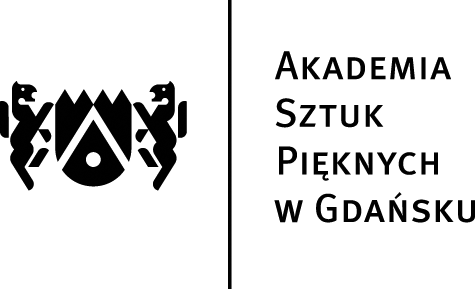 Regulamin świadczeń dla studentów 
Akademii Sztuk Pięknych w GdańskuZał. nr 1 do Zarządzenia nr 23/2021Rektora Akademii Sztuk Pięknych w Gdańskuz dnia 26 marca 2021 r.SPIS TREŚCI Postanowienia ogólne§ 1O ile mowa w niniejszym regulaminie o studentach przepisy stosuje się odpowiednio
 do doktorantów z uwzględnieniem paragrafów 10, 11 i 12. Doktoranci, którzy rozpoczęli studia doktoranckie przed rokiem akademickim 2019/2020, mogą otrzymywać świadczenia, o których mowa w § 2 ust. 1 lit. a, b, c i d.Przepisy Regulaminu stosuje się do studentów Akademii Sztuk Pięknych w Gdańsku 
z uwzględnieniem przepisów ustawy, w szczególności art. 323 i 324 Prawo o szkolnictwie wyższym i nauce :będących obywatelami polskimi;cudzoziemca –obywatela państwa członkowskiego Unii Europejskiej, Konfederacji Szwajcarskiej lub państwa członkowskiego Europejskiego Porozumienia oWolnym Handlu (EFTA) –strony umowy o Europejskim Obszarze Gospodarczym i członków ich rodzin, mieszkających na terytorium Rzeczypospolitej Polskiej;cudzoziemca, któremu udzielono zezwolenia na pobyt stały, lub rezydenta długoterminowego Unii Europejskiej;cudzoziemca, któremu udzielono zezwolenia na pobyt czasowy w związku 
z okolicznościami, o których mowa w art.159 ust. 1 lub art. 186 ust. 1 pkt 3 lub 4 ustawy z dnia 12 grudnia 2013 r. o cudzoziemcach; cudzoziemca, który posiada status uchodźcy nadany w Rzeczypospolitej Polskiej albo korzysta z ochrony czasowej albo ochrony uzupełniającej na terytorium Rzeczypospolitej Polskiej;cudzoziemca – posiadacza certyfikatu poświadczającego znajomość języka polskiego jako obcego, o którym mowa w art. 11a ust. 2 ustawy z dnia 
7 października 1999 r. o języku polskim, co najmniej na poziomie biegłości językowej C1;posiadacza Karty Polaka lub osoby, której wydano decyzję wsprawie stwierdzenia polskiego pochodzenia;cudzoziemca będącego małżonkiem, wstępnym lub zstępnym obywatela Rzeczypospolitej Polskiej, mieszkającym na terytorium Rzeczypospolitej Polskiej;cudzoziemca, któremu udzielono zezwolenia na pobyt czasowy w związku 
z okolicznościami, o których mowa w art. 151 ust. 1 lub art. 151b ust. 1 ustawy 
z dnia 12 grudnia 2013 r. o cudzoziemcach, lub przebywającego na terytorium Rzeczypospolitej Polskiej w związku z korzystaniem z mobilności krótkoterminowej naukowca na warunkach określonych w art. 156 b ust. 1 tej ustawy lub posiadającego wizę krajową wcelu prowadzenia badań naukowych lub prac rozwojowych.Cudzoziemiecniewymieniony w ust. 1 pkt. 3-7otrzymujący stypendium Rządu RP dla studentów – cudzoziemców polskiego pochodzenia lub narodowości polskiej odbywających studia w uczelniach artystycznych nadzorowanych przez MKiDNstypendyści Programu „Solidarni z Białorusią” nie może ubiegać się o stypendium socjalne o którym mowa w §2 ust. 1 lit. a.Przepisów Regulaminu nie stosuje się do studentów będących: kandydatami na żołnierzy zawodowych lub żołnierzami zawodowymi, którzy podjęli studia na podstawie skierowania przez właściwy organ wojskowy lub otrzymali pomoc w związku z pobieraniem nauki na podstawie przepisów o służbie wojskowej żołnierzy zawodowych;funkcjonariuszami służb państwowych w służbie kandydackiej albo będących funkcjonariuszami służb państwowych, którzy podjęli studia na podstawie skierowania lub zgody właściwego przełożonego i otrzymali pomoc w związku 
z pobieraniem nauki na podstawie przepisów o służbie;Dokumenty, załączane do wniosku o świadczenia, o których mowa w §2 ust. 1 lit. a, b, c 
i d sporządzone w języku obcym winny być przetłumaczone na język polski przez tłumacza przysięgłego.§2Studenci studiów stacjonarnych i niestacjonarnych mogą ubiegać się o pomoc materialną ze środków przeznaczonych na ten cel w formie:stypendium socjalnego,stypendium dla osób niepełnosprawnych,stypendium rektora,zapomogi.Student studiujący równocześnie na kilku kierunkach studiów może otrzymywać:stypendium socjalne,stypendium dla osób niepełnosprawnych,stypendium rektora,zapomogę,tylko na jednym wskazanym przez studenta kierunku studiów. Student jest zobowiązany do złożenia oświadczenia o niepobieraniu świadczeń pomocy materialnej na więcej niż jednym kierunku. Złożenie oświadczenia wymagane jest przy składaniu wszystkich wniosków o pomoc materialną wymienionych w §2 ust. 2.Świadczenia, o których mowa w §2 ust. 1 a, b, c, d; przysługują na studiach pierwszego stopnia, studiach drugiego stopnia, jednolitych studiach magisterskich, jednak nie dłużej niż przez okres 6 lat, oraz studiach trzeciego stopnia. Okres 6 lat, niniejszego paragrafu określa łączny okres (nieprzekraczający 6 lat kalendarzowych, tj. 72 miesięcy), w którym studentowi przysługuje możliwość ubiegania się o świadczenia dla studentów 
w ramach studiów (w tym także podczas urlopu od zajęć) – niezależnie od ich rodzaju 
i długości trwania. 6-letni okres przysługiwania świadczeń rozpoczyna się w momencie podjęcia studiów i nabycia praw studenta po raz pierwszy (na pierwszym kierunku studiów), co następuje z chwilą złożenia ślubowania.Do 6 letniego okresu przysługiwania świadczeń wliczane są także okresy studiowania sprzed wejścia w życie Ustawy.Świadczenia, o których mowa w §2 ust. 1 nie przysługują studentowi posiadającemu:tytuł zawodowy magistra, magistra inżyniera albo równorzędny;tytuł zawodowy licencjata, inżyniera albo równorzędny jeżeli ponownie podejmuje studia pierwszego stopnia. stopień naukowy doktora albo równorzędny. Przepisy ust. 3 - 5 stosuje się do osób posiadających tytuły zawodowe uzyskane
za granicą.W szczególnie uzasadnionych przypadkach student może otrzymać stypendium socjalne 
w zwiększonej wysokości z tytułu: zamieszkania w domu studenckim lub w obiekcie innym niż dom studencki, jeżeli codzienny dojazd z miejsca stałego zamieszkania do uczelni uniemożliwiałby lub w znacznym stopniu utrudniałby studiowaniewychowywania własnego lub przysposobionego dziecka.Pierwszeństwo zakwaterowania w domu studenta na rok akademicki przysługuje studentom zamiejscowym, którym codzienny dojazd do uczelni uniemożliwia lub znacznie utrudnia studiowanie, znajdującym się w trudnej sytuacji materialnej (kwalifikującym się do otrzymania stypendium socjalnego). Potwierdzeniem trudnej sytuacji materialnej studenta jest pisemne oświadczenie studenta o dochodach przypadających na członka rodziny, które stanowi część wniosku o przyznanie miejsca w domu studentaSzczegółowe zasady ubiegania się o zakwaterowanie w domu studenckim uczelni określa Regulamin Domu Studenckiego ASP w Gdańsku.Stypendia wymienione w §2, ust. 1 pkt. a, b, c, przyznawane są studentom na rok akademicki na okres do 10 miesięcy w danym roku akademickim, a gdy ostatni rok studiów trwa jeden semestr, przez okres do 5 miesięcy.Z zastrzeżeniem §5 ust. 3, §7 ust. 4 Regulaminu student ubiegający się o świadczenia pomocy materialnej wypełnia, w terminie określonym przez rektora wniosek 
o przyznanie świadczeń pomocy materialnej wyłącznie poprzez elektroniczny formularz dostępny na indywidualnym koncie studenta w systemie Akademus 
w module Stypendia. Następnie wydrukowany, opatrzony własnoręcznym podpisem, kompletny wniosek wraz z wymaganymi dokumentami i oświadczeniami składa 
w Dziale Kształcenia ASP w Gdańsku. Za datę złożenia wniosku uznaje się dzień, 
w którym dostarczono kompletną dokumentację wraz z załącznikami w wersji papierowej. Wnioski o świadczenia, o których mowa w §2, ust. 1 pkt. a, b, d niniejszego regulaminu mogą być rozpatrzone, gdy zostały złożone przed terminem wskazanym w terminarzu, określonym przez rektora, jednak bieg terminu na rozpatrzenie wniosku biegnie od ostatniego dnia wskazanego w terminie, o którym mowa ust. 12 niniejszego paragrafu. Wnioski o świadczenia, o których mowa w §2, ust. 1 pkt. a, b, d niniejszego regulaminu mogą być rozpatrzone, jeśli zostały złożone po terminie wskazanym 
w terminarzu. Student może otrzymać świadczenie od następnego miesiąca po złożeniu wszystkich wymaganych dokumentów (nie przysługuje wyrównanie wstecz).Przed złożeniem wniosku o przyznanie świadczeń, o którym mowa w ust. 12 niniejszego paragrafu student jest zobowiązany do aktualizacji swoich danych osobowych, również numeru konta bankowego, w systemie AkademusW przypadku gdy wniosek wskazany w §2 ust. 12 zawiera braki formalne, wzywa się studenta na piśmie do usunięcia braków formalnych w terminie nie krótszym niż 7 dni z pouczeniem, że nieusunięcie tych braków spowoduje pozostawienie wniosku bez rozpatrzenia. Student ponosi odpowiedzialność za błędne lub niezgodne ze stanem faktycznym wypełnienie wniosku.W przypadku ujawnienia, iż pobierane świadczenia są pobierane bezprawnie, fakt ten zostaje zgłoszony w odpowiedniej instytucji celem wyciągnięcia konsekwencji cywilnoprawnych lub karnoprawnych. Dodatkowo, wobec studenta zostaną wyciągnięte konsekwencje dyscyplinarne (włącznie z wydalenia z Uczelni), zaś bezprawnie pobrane świadczenia wraz z ustawowymi odsetkami – podlegają zwrotowi. Za prawidłowe skompletowanie dokumentów potrzebnych do rozpatrzenia wniosku, o którym mowa w niniejszym paragrafie odpowiada student.Każdy wniosek jest rozpatrywany indywidualnie. W przypadkach wątpliwych Komisja może wezwać osobę składającą wniosek do złożenia dodatkowych, osobistych wyjaśnieńStypendium socjalne, stypendium dla osób niepełnosprawnych oraz stypendium rektora wypłacane są co miesiąc, na podstawie prawomocnej decyzji, nie później niż 15 dnia każdego miesiąca. W przypadku, gdy wypłacenie świadczeń ma nastąpić również za poprzednie miesiące – wyrównanie jest wypłacane jednorazowo.§ 3Świadczenia, o których mowa w §2 ust. 1 lit. a, b, c i d, przyznaje na wniosek studenta rektor. Na wniosek właściwego organu samorządu studenckiego lub samorządu doktorantów rektor przekazuje uprawnienia w zakresie przyznawania stypendium socjalnego, stypendium dla osób niepełnosprawnych, zapomogi, stypendium rektora komisji stypendialnej.Studentowi w terminie czternastu dni od otrzymania decyzji rektora przysługuje wniosek do rektora ASP o ponowne rozpatrzenie sprawy.Rektor uznając, że odwołanie zasługuje na uwzględnienie, może uchylić swoją wcześniejszą decyzję i ponownie rozpoznać sprawę.Rozstrzygnięcia dotyczące przyznania lub odmowy przyznania świadczeń pomocy materialnej, o których mowa w §2 ust. 1 pkt. a, b, c, i d, są decyzjami administracyjnymi w rozumieniu przepisów ustawy z dnia 14 czerwca 1960 r. – Kodeks postępowania administracyjnego. Decyzje te podpisuje rektor ASP, lub działające z jego upoważnienia osoby.Decyzje, o których mowa w ust. 4 niniejszego paragrafu, doręczane są studentowi
na piśmie za pokwitowaniem odbioru w Dziale Kształcenia lub wysyłane są
za pośrednictwem poczty, na adres do korespondencji podany przez studenta.Rektor, dysponując przyznanymi środkami, nie może pominąć żadnej z form pomocy, na którą środki zostały przyznane, jak również obowiązujących przepisów, 
w szczególności przepisów regulaminu świadczeń dla studentów Akademii Sztuk Pięknych w Gdańsku.Studenci, którzy uzyskali urlop długoterminowy w czasie trwania roku akademickiego – nie otrzymują świadczeń pomocy materialnej, o których mowa 
w §2 ust. 1 lit. a, b i d, poczynając od miesiąca następującego po miesiącu, w którym wydano decyzję w sprawie udzielenia urlopu.Studenci, którzy uzyskali urlop długoterminowy w czasie trwania roku akademickiego mogą ubiegać się o stypendium rektora na zasadach określonych 
w rozdziale IV i otrzymywać przedmiotowe stypendium w roku akademickim, 
w którym uzyskali urlop długoterminowy, z zastrzeżeniem ust. 16.Studenci, którzy uzyskali urlop długoterminowy w czasie trwania roku akademickiego nie mogą ubiegać się o stypendium rektora w roku akademickim następującym po roku akademickim, w którym uzyskali urlop długoterminowy.W przypadku zawieszenia w prawach studenta na skutek orzeczenia komisji dyscyplinarnej student traci prawo do otrzymywania świadczeń pomocy materialnej, o których mowa w §1 ust. 1 lit. a, b, c, d na okres orzeczonego zawieszenia 
w prawach studenta.Student skierowany na studia do innych uczelni w kraju oraz za granicą (np. wymiana międzyuczelniana, Erasmus), może otrzymywać wszystkie świadczenia pomocy materialnej, o ile spełnia warunki niezbędne do otrzymania tych świadczeń.Student, który nie realizuje programu studiów z uwagi na konieczność powtarzania semestru studiów, nie otrzymuje świadczeń pomocy materialnej, o których mowa 
w §1 ust. 1 lit. a, b, d w okresie oczekiwania na powtarzanie semestru. Student, 
o którym mowa w zdaniu poprzednim nie może się ubiegać o stypendium rektora 
w roku akademickim następującym po roku akademickim w którym student oczekiwał na powtarzanie semestru. Decyzja o przyznaniu stypendium wygasa:z dniem, w którym decyzja o skreśleniu z listy studentów stała się ostateczna, przy czym pomoc materialna nie przysługuje od miesiąca następującego po miesiącu, 
w którym student został skreślony z listy studentów; w przypadku uchylenia decyzji o skreśleniu z listy studentów przed upływem miesiąca od dnia, w którym decyzja
 o skreśleniu stała się ostateczna, student zachowuje prawo do świadczenia również za miesiąc, w którego części nie posiadał statusu studenta ASP w Gdańsku;w przypadku zawieszenia w prawach studenta prawomocnym orzeczeniem komisji dyscyplinarnej na okres trwania zawieszenia;z dniem ukończenia studiów w terminie wcześniejszym niż przewidziany tokiem studiów (za ukończenie studiów uważa się dzień podjęcia przez komisję egzaminacyjną decyzji o nadaniu studentowi tytułu zawodowego licencjata, magistra, lub tytułu równorzędnego, albo podjęcia przez radę naukową uchwały 
o nadaniu stopnia naukowego doktora) wypłata ostatniej raty świadczenia następuje za miesiąc, w którym osoba uprawniona ukończyła studia;w przypadku rezygnacji z otrzymywanych świadczeń;w przypadku uzyskania pomocy materialnej na innym kierunku/innej uczelni.Student jest zobowiązany niezwłocznie powiadomić o wystąpieniu okoliczności, 
o której mowa w §3 ust. 13. Rektor może upoważnić prorektora właściwego ds. kształcenia do podejmowania
 w jego imieniu decyzji dotyczących świadczeń dla studentów. W takim wypadku wszystkie zapisy regulaminu odnoszące się do rektora mają zastosowanie
 do prorektora, działającego na podstawie pisemnego upoważnienia rektora.§ 4Świadczenia, o których mowa w §2 ust. 1 lit. a, b, c i d przyznaje się ze środków przeznaczonych na świadczenia dla studentów pochodzących z dotacji celowej 
z budżetu państwa, o której mowa w art. 365 pkt. 3 Ustawy, która zasila Fundusz Stypendialny. Podziału środków finansowych przeznaczonych przez Uczelnię na świadczenia, o których mowa w §2 ust. 1 lit. a, b, c i d dokonuje rektor 
w porozumieniu z uczelnianym organem samorządu studenckiego lub/i samorządu doktorantów. Rektor w porozumieniu z uczelnianym organem samorządu studenckiego oraz samorządu doktorantów określa:wysokość miesięcznego dochodu na osobę w rodzinie studenta uprawniającą
 do ubiegania się o stypendium socjalne;progi dochodu uprawniające do ubiegania się o stypendium socjalne wysokość stawek stypendium socjalnego;kwoty zwiększenia do stypendium socjalnego;wysokość stypendium dla niepełnosprawnych, z podziałem na stopień niepełnosprawności;wysokość stypendium rektora;maksymalną wysokość zapomogi
i podaje do wiadomości publicznej na stronie internetowej ASP.Środki z dotacji przeznaczone na stypendia rektora przyznawane są w liczbie nie większej niż 10% liczby studentów każdego kierunku studiów prowadzonego 
w uczelni istanowią nie więcej niż 60% środków wydatkowanychłącznie w danym roku na stypendia rektora, stypendia socjalne oraz zapomogi. Jeżeli liczba studentów na kierunku studiów jest mniejsza niż dziesięć, stypendium rektora może być przyznane jednemu studentowi. Studentów o których mowa w §8 ust. 3 regulaminu nie uwzględnia się przy ustalaniu liczby studentów otrzymujących stypendium rektora.Łączna miesięczna wysokość stypendium socjalnego i stypendium rektora nie może być wyższa niż 38% wynagrodzenia profesora.W przypadku gdy suma przyznanych kwot świadczeń, o których mowa w ust. 4 przekracza kwotę 38% wynagrodzenia profesora, stypendium rektora jest obniżane o kwotę przekroczenia.
 Stypendium socjalne§ 5Stypendium socjalne może otrzymać student znajdujący się w trudnej sytuacji materialnej.Student studiów stacjonarnych znajdujący się w trudnej sytuacji materialnej może otrzymywać stypendium socjalne w zwiększonej wysokości z tytułu zamieszkania 
w domu studenckim lub w obiekcie innym niż dom studencki, jeżeli codzienny dojazd z miejsca stałego zamieszkania do uczelni uniemożliwiałby lub w znacznym stopniu utrudniałby studiowanie i/lub wychowywanie własnego lub przysposobionego dziecka.W przypadku złożenia wniosku o stypendium socjalne, w trakcie roku akademickiego, z uchybieniem terminu, o którym mowa w §2 ust. 12 regulaminu studentowi może zostać przyznane stypendium socjalne w danym roku akademickim na okres liczony od miesiąca kalendarzowego, w którym złożony został wniosek o stypendium socjalne do końca roku akademickiego lub semestru w przypadku, gdy, zgodnie z planem studiów rok studiów trwa jeden semestr.Maksymalną wysokość dochodu uprawniającego studenta do ubiegania się 
o stypendium socjalne, ustala kwotowo na każdy rok akademicki rektor w porozumieniu z uczelnianym organem samorządu studenckiego i samorządu doktorantów, z tym, że miesięczna wysokość dochodu na osobę w rodzinie studenta nie może być mniejsza niż 1,30 kwoty, określonej w art. 8 ust. 1 pkt. 2 ustawy z dnia 12 marca 2004 r. o pomocy społecznej, oraz większa niż 1,30 sumy kwot określonych w art. 5 ust. 1 i art. 6 ust. 2 pkt. 3 ustawy z dnia 28 listopada 2003 r. o świadczeniach rodzinnych. Wysokość miesięcznego dochodu na osobę w rodzinie studenta ubiegającego się 
o stypendium socjalne ustala się na zasadach określonych w ustawie z dnia 
28 listopada 2003 r. o świadczeniach rodzinnych, z tym że przy jej ustalaniu uwzględnia się dochody osiągane przez:studenta,małżonka studenta, rodziców, opiekunów prawnych lub faktycznych studenta,będące na utrzymaniu osób, o których mowa w lit. a-c, dzieci niepełnoletnie, dzieci pobierające naukę do 26. roku życia, a jeżeli 26. rok życia przypada 
w ostatnim roku studiów, do ich ukończenia, oraz dzieci niepełnosprawne bez względu na wiek,Do składu rodziny nie wlicza się rodzica, jeśli:rodzic nie żyje (akt zgonu);rodzic zaginął (zaświadczenie z Policji);rodzic jest nieznany (odpis zupełny aktu urodzenia);rodzic ma orzeczone alimenty względem studenta (do dochodu wlicza się wówczas alimenty);rodzic, z którym student mieszka został przez sąd zobowiązany do ponoszenia całkowitych kosztów utrzymania dziecka i nie zobowiązał drugiego z rodziców
do świadczenia alimentacyjnego na rzecz tego dziecka;powództwo o alimenty względem rodzica zostało przez sąd oddalone.Przez pobieranie nauki należy rozumieć bycie uczniem szkoły lub studentem szkoły wyższej w rozumieniu przepisów o świadczeniach rodzinnych:poprzez szkołę rozumie się: szkołę podstawową, szkołę ponadpodstawową oraz szkołę artystyczną, w której realizowany jest obowiązek szkolny i obowiązek nauki, a także młodzieżowy ośrodek socjoterapii, specjalny ośrodek szkolno-wychowawczy, specjalny ośrodek wychowawczy dla dzieci i młodzieży wymagających stosowania specjalnej organizacji nauki, metod pracy 
i wychowania oraz ośrodek umożliwiający dzieciom i młodzieży upośledzonym umysłowo w stopniu głębokim, a także dzieciom i młodzieży z upośledzeniem umysłowym z niepełnosprawnościami sprzężonymi realizację obowiązku rocznego przygotowania przedszkolnego, obowiązku szkolnego i obowiązku nauki;poprzez szkołę wyższą rozumie się: uczelnię, w rozumieniu przepisów Prawo 
o szkolnictwie wyższym i nauce, a także kolegium pracowników służb społecznychMiesięczną wysokość dochodu na osobę w rodzinie studenta uprawniającą do ubiegania się o stypendium socjalne ustala się na zasadach określonych w ustawie 
z dnia 28 listopada 2003 r. o świadczeniach rodzinnych, z uwzględnieniem ust. 5, 
z zastrzeżeniem, że do dochodu nie wlicza się:świadczeń pomocy materialnej dla studentów i doktorantów, otrzymywanych na podstawie przepisów ustawy Prawo o szkolnictwie wyższym i nauce,stypendiów przyznawanych uczniom, studentom i doktorantom w ramach:funduszy strukturalnych Unii Europejskiej,niepodlegających zwrotowi środków pochodzących z pomocy udzielanej przez państwa członkowskie Europejskiego Porozumienia o Wolnym Handlu (EFTA),umów międzynarodowych lub programów wykonawczych, sporządzanych do tych umów albo międzynarodowych programów stypendialnych,świadczeń pomocy materialnej dla uczniów otrzymywanych na podstawie ustawy o systemie oświaty, Stypendiów o charakterze socjalnym przyznawanych przez inne podmioty, o których mowa w art. 21 ust. 1 pkt. 40b ustawy o podatku dochodowym Wykaz dochów niepodlegających opodatkowaniu podatkiem dochodowym (art. 3 pkt 1 lit. c ustawy z dnia 28 listopada 2003 r. o świadczeniach rodzinnych stanowi załącznik nr 9
do niniejszego regulaminu.:§ 6Dochód rodziny ustala się na podstawie dostarczonej przez studenta kompletnej dokumentacji.Wykaz dokumentacji potrzebnej do ubiegania się o stypendium socjalne oraz wzory dokumentów określone są w załącznikach od nr 7 do nr 14 do niniejszego regulaminu.Zgodnie z art. 3 pkt. 2 ustawy z dnia 28 listopada 2003 r. o świadczeniach rodzinnych, dochód rodziny oznacza sumę dochodów członków rodziny.Za dochód członka rodziny przyjmuje się przeciętny miesięczny dochód członka rodziny osiągnięty w roku kalendarzowym poprzedzającym rok akademicki, 
w którym student złożył wniosek o stypendium.Przez zatrudnienie lub inną pracą zarobkową rozumie się : wykonywanie pracy
na podstawie stosunku pracy, stosunku służbowego, umowy o pracę nakładczą oraz wykonywanie pracy lub świadczenie usług na podstawie umowy agencyjnej, umowy zlecenia, umowy o dzieło albo w okresie członkostwa w rolniczej spółdzielni produkcyjnej, spółdzielni kółek rolniczych lub spółdzielni usług rolniczych, a także prowadzenie pozarolniczej działalności gospodarczej.Student, który nie prowadzi wspólnego gospodarstwa domowego z żadnym 
z rodziców, opiekunów prawnych lub faktycznych, może ubiegać się o stypendium socjalne bez wykazywania dochodów osiąganych przez te osoby oraz będące na ich utrzymaniu dzieci niepełnoletnie, dzieci pobierające naukę do 26 roku życia, a jeżeli 26 rok życia przypada w ostatnim roku studiów, do ich ukończenia, oraz dzieci niepełnosprawne bez względu na wiek, jeżeli spełnia jeden z następujących warunków:ukończył 26 rok życiapozostaje w związku małżeńskimma na utrzymaniu dzieci, o których mowa w §5 ust. 5 lit. d.osiągnął pełnoletność, przebywając pieczy zastępczejposiada stałe źródło dochodów i jego przeciętny miesięczny dochód w poprzednim roku podatkowym oraz w roku bieżącym w miesiącach poprzedzających miesiąc złożenia oświadczenia, o którym mowa w ust. 6, jest wyższy lub równy 1,15 sumy kwot określonych w art. 5 ust. 1 i art. 6 ust. 2 pkt. 3 ustawy z dnia 28 listopada 2003 r. o świadczeniach rodzinnych.Osoby przebywające w instytucji zapewniającej całodobowe utrzymanie i nie ponoszące opłat za pobyt, jak również osoby na stałe przebywające w pieczy zastępczej – nie wlicza się.Student, o którym mowa w ust. 6 niniejszego paragrafu składa oświadczenie, że nie prowadzi wspólnego gospodarstwa domowego z żadnym z rodziców, opiekunów prawnych lub faktycznych.Stałe źródło dochodu oznacza nieprzerwane źródło dochodu przez cały okres trwania roku podatkowego, czyli przez 12 miesięcy w roku. Źródłem stałego dochodu studenta może być wynagrodzenie z tytułu umowy o pracę, a także między innymi renta
po zmarłym rodzicu, renta inwalidzka, stypendium doktoranckie, alimenty, cyklicznie zawierane umowy zlecenia, umowy o dzieło.
Dokumentami potwierdzającymi uzyskiwane dochody przez rodzinę są 
w szczególności:w przypadku wliczania do wspólnego gospodarstwa domowego osób, o których mowa w §5 ust.5 pkt 4:skrócony odpis aktu urodzenia; lubw przypadku uczęszczania do szkołu – aktualne zaświadczenie ze szkoły lub uczelni, gdzie kontynuują naukę albo orzeczenie potwierdzające niepełnosprawność.w przypadku wliczania do wspólnego gospodarstwa domowego osoby, o której mowa §5 ust.5 pkt 2niniejszego załącznika: akt małżeństwa ze studentem.dla każdego pełnoletniego członka rodziny:zaświadczenie z Urzędu Skarbowego o całkowitym dochodzie, opodatkowanym na zasadach określonych w art. 27, art. 30b, art. 30c, art. 30e i art. 30f ustawy o podatku dochodowym, za rok bazowy;zaświadczenie z Urzędu Skarbowego dotyczące działalności gospodarczej:dla osób nieprowadzących działalności gospodarczej: zaświadczenie o niefigurowaniu w ewidencji osób prowadzących działalność gospodarczą,dla osób prowadzących działalność gospodarczą opodatkowaną na zasadach ogólnych: zaświadczenie o figurowaniu w ewidencji osób, które prowadzą działalność gospodarczą wraz ze wskazaniem formy opodatkowania działalności,dla osób rozliczających się na podstawie przepisów
o zryczałtowanym podatku dochodowym od niektórych przychodów osiąganych przez osoby fizyczne, zawierające informacje odpowiednio o: formie opłacanego podatku, wysokości przychodu, stawce podatku, wysokości opłaconego podatku w roku bazowym;zaświadczenie z Zakładu Ubezpieczeń Społecznych albo Kasy Rolniczego Ubezpieczenia Społecznego albo Zakładu Emerytalno-Rentowego MSWiA albo Wojskowego Biura Emerytalnego albo Biura Emerytalnego Służby Więziennej wysokości opłaconych składek na ubezpieczenie zdrowotne za rok bazowy – dotyczy osób, które osiągnęły dochód.dla każdego członka rodziny posiadającego gospodarstwo rolne: zaświadczenie z Urzędu Gminy (Urzędów Gmin) o wielkości gospodarstwa rolnego 
w hektarach przeliczeniowych.dla każdego członka rodziny, który utracił dochód:wniosek o uwzględnienie dochodu utraconego (Załącznik nr 6);dokumenty potwierdzający fakt utracenia dochodu oraz jego roczną (lub miesięczną) wysokość.dla każdego członka rodziny, który uzyskał dochód:wniosek o uwzględnienie dochodu uzyskanego (Załącznik nr 6);dokument potwierdzający fakt uzyskania dochodu.dla każdego członka rodziny, który uzyskał dochód za granicą oraz nie rozliczył się z polskim Urzędem Skarbowym z tego dochodu: zaświadczenie wynagrodzeniu rocznym netto wystawione przez pracodawcę lub zagraniczny odpowiednik polskiego Urzędu Skarbowego.w przypadku posiadania innych dochodów niż wynikające z ww. dokumentów: zaświadczenie lub oświadczenie dokumentujące źródło oraz wysokość netto dochodów.w przypadku, gdy członek rodziny ma zobowiązania alimentacyjne: dokumenty poświadczające zobowiązanie alimentacyjne oraz poświadczające opłacanie tych alimentów.Pozostałe uzyskane dochody, które nie mogą zostać udokumentowane, w sposób o którym mowa w § 6 ust. 9 muszą być przedstawione wiarygodnie tj. w sposób nie budzący wątpliwości co do ich autentyczności.Zaświadczenia z Urzędu Skarbowego oraz z organów, o których mowa w §6 ust. 10 pkt. c) niniejszego załącznika powinny być wystawione nie wcześniej niż 3 miesiące, 
a zaświadczenia wystawione przez inne organy lub instytucje –nie wcześniej niż 1 miesiąc przed datą złożenia wniosku o świadczenie.W przypadku, gdy okoliczności sprawy mające wpływ na prawo do pomocy materialnej wymagają potwierdzenia innym dokumentem lub oświadczeniem niż wymienione, student powinien przedłożyć taki dokument lub oświadczenie.Rektor albo komisja stypendialna lub odwoławcza komisja stypendialna odmawia przyznania stypendium socjalnego studentowi, którego miesięczny dochód na osobę 
w rodzinie nie przekracza kwoty określonej w art. 8 ust. 1 pkt. 2 ustawy z dnia 12 marca 2004 r. o pomocy społecznej, jeżeli nie dołączy do wniosku o przyznanie stypendium socjalnego zaświadczenia z ośrodka pomocy społecznej o sytuacji dochodowej 
i majątkowej swojej rodziny.Jeżeli wnioskodawca nie dołączy takiego zaświadczenia, rektor albo komisja stypendilana lub odwoławcza komisja stypendilana ma obowiązek co do zasady odmówić przyznania stypendium socjalnego takiemu studentowi.Obowiązek przedłożenia takiego zaświadczenia dotyczy odpowiednio również cudzoziemców mogących ubiegać się o stypendium socjalne. Rektor może przyznać studentowi stypendium socjalne w przypadku, o którym mowa w ust. 14 niniejszego paragrafu jeżeli przyczyny niedołączenia do wniosku o przyznanie stypendium socjalnego zaświadczenia z ośrodka pomocy społecznej o sytuacji dochodowej i majątkowej studenta i rodziny studenta były uzasadnione oraz student udokumentował w sposób przekonywujący źródła utrzymania rodziny.Uznanie przez organ, że student nie udokumentował źródeł utrzymania rodziny w sposób sposób wiarygodny i zupełny, implikuje odmowę przyznania stypendium.Dokumentem potwierdzającym korzystanie z miejsca w domu studenta jest indywidualne zaświadczenie podpisane przez kierownika domu studenta. 
W szczególności potwierdzenia wymaga fakt zakwaterowania w obiekcie innym niż dom studencki, który należy potwierdzić umową najmu z właścicielem lokalu lub zaświadczeniem z właściwego urzędu o zameldowaniu na pobyt czasowy. Ponadto student zobowiązany jest udowodnić fakt, iż odległość uczelni od stałego miejsca zamieszkania uniemożliwia codzienny dojazd.W przypadku, gdy do ustalania wysokości dochodu uprawniającego studenta 
do ubiegania się o stypendium socjalne przyjmuje się dochód z prowadzenia gospodarstwa rolnego, dochód ten ustala się na podstawie powierzchni użytków rolnych w hektarach przeliczeniowych i wysokości przeciętnego dochodu z pracy 
w indywidualnych gospodarstwach rolnych z 1 ha przeliczeniowego, ogłaszanego 
na podstawie art. 18 ustawy z dnia 15 listopada 1984 r. o podatku rolnym (Dz.U. z 2019r. poz. 1256 z póź. zm.). W przypadku uzyskiwania dochodów z gospodarstwa rolnego oraz dochodów pozarolniczych, dochody te sumuje się.Przez utratę dochodu, rozumie się utratę spowodowaną:uzyskaniem prawa do urlopu wychowawczego,utratą prawa do zasiłku lub stypendium dla bezrobotnych,utratą zatrudnienia lub innej pracy zarobkowej,utratą zasiłku przedemerytalnego lub świadczenia przedemerytalnego, nauczycielskiego świadczenia kompensacyjnego, a także emerytury lub renty, renty rodzinnej lub renty socjalnej lub rodzicielskiego świadczenia uzupełniającego), wyrejestrowaniem pozarolniczej działalności gospodarczej lub zawieszeniem jej wykonywania w rozumieniu art. 16 b ustawy o ubezpieczeniu społecznym rolników lub art. 36aa ust. 1, utratą zasiłku chorobowego, świadczenia rehabilitacyjnego lub zasiłku macierzyńskiego, przysługujących po utracie zatrudnienia lub innej pracy zarobkowej,utratą zasądzonych świadczeń alimentacyjnych w związku ze śmiercią osoby zobowiązanej do tych świadczeń lub utratą świadczeń pieniężnych wypłacanych w przypadku bezskuteczności egzekucji alimentów w związku ze śmiercią osoby zobowiązanej do świadczeń alimentacyjnych,utratą świadczenia rodzicielskiego,utratą zasiłku macierzyńskiego, o którym mowa w przepisach o ubezpieczeniu społecznym rolników,utratą stypendium doktoranckiego określonego w art. 209 ust. 1 i 7 ustawy z dnia 20 lipca 2018 r. - Prawo o szkolnictwie wyższym i nauce.W przypadku utraty dochodu przez członka rodziny, w roku kalendarzowym poprzedzającym rok akademicki lub po tym roku, ustalając ich dochód, nie uwzględnia się dochodu utraconego.Przepisów o utracie i uzyskaniu dochodu nie stosuje się do dochodu z tytułu zatrudnienia lub innej pracy zarobkowej i dochodu z tytułu wyrejestrowania lub rozpoczęcia pozarolniczej działalności gospodarczej, jeżeli członek rodziny, osoba ucząca się lub dziecko pozostające pod opieką opiekuna prawnego utracili dochód z tych tytułów 
i w okresie 3 miesięcy, licząc od dnia utraty dochodu, uzyskali dochód u tego samego pracodawcy lub zleceniodawcy, lub zamawiającego dzieło lub ponownie rozpoczęli działalność gospodarczą.21. Przez uzyskanie dochodu, rozumie się uzyskanie dochodu spowodowane:zakończeniem urlopu wychowawczego,uzyskaniem prawa do zasiłku lub stypendium dla bezrobotnych,uzyskaniem zatrudnienia lub innej pracy zarobkowej, z wyłączeniem pracy wykonywanej na podstawie umowy o dzieło,uzyskaniem zasiłku przedemerytalnego lub świadczenia przedemerytalnego, nauczycielskiego świadczenia kompensacyjnego, a także emerytury lub renty, renty rodzinnej, renty socjalnej lub rodzicielskiego świadczenia uzupełniającego, o którym mowa w ustawie z dnia 31 stycznia 2019 r. o rodzicielskim świadczeniu uzupełniającym,rozpoczęciem pozarolniczej działalności gospodarczej lub wznowieniem jej wykonywania po okresie zawieszenia w rozumieniu art.16b ustawy z dnia 20 grudnia 1990 r. o ubezpieczeniu społecznym rolników lub art. 36a ust. 1 ustawy z dnia 13 października 1998 r. o systemie ubepieczeń społecznych,uzyskaniem zasiłku chorobowego, świadczenia rehabilitacyjnego lub zasiłku macierzyńskiego, przysługujących po utracie zatrudnienia lub innej pracy zarobkowej,uzyskaniem świadczenia rodzicielskiego,uzyskaniem zasiłku macierzyńskiego, o którym mowa w przepisach o ubezpieczeniu społecznym rolników,uzyskaniem stypendium doktoranckiego określonego w art. 209 ust 1 i 7 ustawy 
z dnia 20 lipca 2018 r. - Prawo o szkolnictwie wyższym i nauce.W przypadku uzyskania dochodu przez członka rodziny w roku kalendarzowym poprzedzającym okres, na jaki przyznawane jest stypendium socjalne, ustalając dochód członka rodziny osiągnięty w tym roku dochód dzieli się przez liczbę miesięcy, w których dochód ten był uzyskiwany, jeżeli dochód ten jest uzyskiwany w okresie, na który ustalane jest prawo do stypendium socjalnego.W przypadku uzyskania dochodu przez członka rodziny po roku kalendarzowym poprzedzającym okres, na jaki przyznawane jest stypendium socjalne dochód ustala się na podstawie dochodu członka rodziny powiększonego o kwotę osiągniętego dochodu za miesiąc następujący po miesiącu, w którym nastąpiło uzyskanie dochodu, jeżeli dochód ten jest uzyskiwany w okresie, na który ustalane jest prawo 
do stypendium socjalnego.W przypadku gdy uzyskanie dochodu powoduje utratę prawa do świadczeń rodzinnych lub obniżenie ich wysokosci, świadczenia nie przesługują lub przysługują w niższej wysokości od miesiąca następującego po pierwszem miesiącu od miesiąca, w którym nastąpiło uzyskanie dochodu.W przypadku, gdy członek rodziny uzyska poza granicami Rzeczypospolitej Polskiej dochód, którego nie osiągał w roku kalendarzowym stanowiącym podstawę ustalenia prawa do świadczeń pomocy materialnej przeliczenia dochodu dokonuje się 
na podstawie średniego kursu walut ogłaszanego przez Prezesa Narodowego Banku Polskiego z ostatniego dnia roboczego pełnego miesiąca, w którym uzyskał dochód.Prawo do pomocy materialnej ustala się ponownie w trakcie semestru w razie zaistnienia okoliczności wymienionych w ust. 18 i 21, a także w przypadku innych zmian mających wpływ na wysokość dochodu w rodzinie. W tym przypadku student zobowiązany jest do złożenia Wniosku o ponowne przeliczenie dochodu w związku 
z uzyskaniem lub utratą dochodu, stanowiącego załącznik nr 6 do niniejszego regulaminu. Stypendium dla osób niepełnosprawnych§ 7Stypendium dla osób niepełnosprawnych może otrzymać student posiadający jedno 
z orzeczeń należących do zamkniętego katalogu:orzeczenie o niepełnosprawności,orzeczenie o stopniu niepełnosprawności,orzeczenie o zaliczeniu do grupy inwalidów,orzeczenie lekarza orzecznika ZUS o całkowitej niezdolności do pracy, albo niezdolności do samodzielnej egzystencji, albo o częściowej niezdolności do pracy.Stypendium dla osób niepełnosprawnych może być przyznane na okres semestru lub roku akademickiego na wniosek studenta, jednak nie dłużej niż na okres ważności orzeczenia o niepełnosprawności.Wysokość kwoty przyznanego stypendium jest uzależniona od stopnia niepełnosprawności. Stypendium nie jest uzależnione od sytuacji materialnej studenta.Po wygaśnięciu ważności dotychczasowego orzeczenia o niepełnosprawności student winien przedłożyć nowe orzeczenie i złożyć nowy wniosek. Stypendium zostanie wyrównane, o ile zachowana jest ciągłość okresu, na jaki niepełnosprawność została orzeczona. W przypadku, kiedy ciągłość nie jest zachowana, stypendium zostanie wypłacone w następnym miesiącu, po którym został złożony kompletny wniosek.Stypendium dla osób niepełnosprawnych może zostać przyznane w trakcie trwania roku akademickiego, po stwierdzeniu niepełnosprawności studenta. W takim przypadku stypendium dla osób niepełnosprawnych przyznawane jest w danym roku akademickim na okres liczony od miesiąca kalendarzowego, w którym złożony został wniosek o stypendium dla osób niepełnosprawnych do końca roku akademickiego lub semestru w przypadku, gdy, zgodnie z planem studiów rok studiów trwa jeden semestr.W przypadku, gdy niepełnosprawność powstała w trakcie studiów lub po uzyskaniu tytułu zawodowego, student może otrzymać świadczenie tylko na jednym kolejnym kierunku studiów, jednak nie dłużej niż przez okres 6 lat.Stypendium Rektora §8Student ubiegający się o stypendium rektora wypełnia w terminie określonym przez rektora, wniosek on-line, w panelu studenta należącym do Akademii Sztuk Pięknych w Gdańsku, dostępnym na stronie internetowej ASP, a następnie wydrukowany, podpisany własnoręcznie, kompletny wniosek wraz z wymaganymi dokumentami 
i oświadczeniami składa w Dziale Kształcenia ASP w Gdańsku. Za datę złożenia wniosku uznaje się dzień, w którym złożono kompletną dokumentację wraz 
z załącznikami w wersji papierowejO przyznanie stypendium rektora, może się ubiegać student nie wcześniej niż 
po zaliczeniu pierwszego roku studiów z wyłączeniem ust. 4.Stypendium rektora może otrzymywać student, który uzyskał wyróżniające wyniki 
w nauce, osiągnięcia naukowe lub artystyczne lub osiągnięcia sportowe we współzawodnictwie co najmniej na poziomie krajowym. Przez wyróżniające wyniki w nauce rozumie się średnią ważoną ocen, nie niższą niż 4,70 w dwóch ostatnich semestrach, w których posiadał status studenta poprzedzających rok akademicki, 
na który ma zostać przyznane stypendium rektora. Stypendium rektora, z zastrzeżeniem §9 ust. 20, otrzymuje student przyjęty na pierwszy rok studiów w roku złożenia egzaminu maturalnego, który jest:laureatem olimpiady międzynarodowej albo laureatem lub finalistą olimpiady stopnia centralnego, o których mowa w przepisach o systemie oświaty;medalistą co najmniej współzawodnictwa sportowego o tytuł Mistrza Polski 
w danym sporcie, o którym mowa w przepisach o sporcieRektor w porozumieniu z uczelnianym organem samorządu studenckiego ustala 
na każdy rok akademicki rodzaje osiągnięć i aktywności artystyczno - naukowej, które są honorowane przy ubieganiu się o stypendium rektora, takich jak między innymi: udział w wystawach, warsztatach, konferencjach, praca w kole naukowym, współpraca naukowymi ośrodkami kultury i sztuki, nagrody, praktyki, staże, publikacje,. Rodzaj osiągnięć i aktywności artystyczno - naukowej, jak również zakres wartości punktowych za dany rodzaj osiągnięć oraz działalność artystyczno – naukową 
po ustaleniu przez rektora w porozumieniu z organem samorządu studenckiego przyjmowany jest w formie załącznika nr 5 do niniejszego regulaminu.Rektor w porozumieniu z uczelnianym organem samorządu studenckiego ustala 
na każdy rok akademicki rodzaje osiągnięć sportowych, które są honorowane przy ubieganiu się o stypendium - rektora, takich jak w szczególności:, udział lub zwycięstwo w zawodach ogólnopolskich, igrzyskach olimpijskich, mistrzostwach świata, mistrzostwach Europy, uniwersjadach, akademickich mistrzostwach świata, akademickich mistrzostwach Europy. Rodzaj osiągnięć sportowych oraz zakres wartości punktowych za dany wynik sportowy, po ustaleniu przez rektora 
w porozumieniu z organem samorządu studenckiego przyjmowany jest w formie załącznika nr 5 do niniejszego regulaminu.Warunkiem ubiegania się o stypendium rektora jest zaliczenie wszystkich przedmiotów do końca sesji poprawkowej ustalonej dla uczelni na dany rok akademicki w terminie określonym zarządzeniem rektora w sprawie określenia organizacji roku akademickiego w Akademii Sztuk Pięknych w Gdańsku oraz niepowtarzanie żadnego z semestrów, na podstawie których student ubiega się 
o stypendium rektora.Średnią ocen wylicza się, jako średnią ważoną, zaokrągloną do dwóch miejsc po przecinku, nie niższą niż 4,70 na podstawie ocen ze wszystkich egzaminów i zaliczeń z oceną z przedmiotów objętych programem studiów, wpisanych do protokołu ocen 
i liczby punktów ECTS, przypisanych danym przedmiotom, z zastrzeżeniem § 8 ust. 3 oraz ust. 8 poniżej, pochodzące z okresu zaliczeniowego tj.ostatnie dwa następujące po sobie semestry, zimowy i letni – w przypadku studentów studiów I stopnia, oraz II stopnia od drugiego roku studiów;ostatni semestr studiów I stopnia – w przypadku studentów pierwszego semestru studiów II stopnia, których ostatni rok studiów I stopnia trwał jeden semestr; ostatnie dwa semestry studiów I stopnia – w przypadku studentów pierwszego semestru studiów II stopnia, których ostatni rok studiów I stopnia miał dwa semestry.Średnia ocen studenta pierwszego roku studiów II stopnia uzyskana w innej uczelni, 
w skali ocen, w której najwyższą oceną jest 6,00 lub 5,00 ustalana jest w sposób określony w ust. 10 powyżej i przeliczana jest następująco:W przypadku skali ocen 6,00 – średnią ocen uzyskaną przez studenta dzieli się przez współczynnik 1,1W przypadku skali ocen 5,00 – średnią ocen uzyskaną przez studenta dzieli się przez współczynnik 0,9§9Stypendium rektora student otrzymuje na podstawie pozytywnie rozpatrzonego wniosku o przyznanie stypendium rektora Akademii Sztuk Pięknych w Gdańsku stanowiącego załącznik nr 3 do niniejszego regulaminu.Do wniosku należy załączyć odpowiednio opisaną dokumentację poświadczającą wymienione we wniosku osiągnięcia naukowe, artystyczne lub osiągnięcia sportowe we współzawodnictwie co najmniej na poziomie krajowym.Przy ocenie wniosku brane są pod uwagę: wyniki w nauce, a w tym średnia o której mowa w §8 ust. 7 i ust. 8,wyłącznie udokumentowane osiągnięcia uzyskane przez studenta w dwóch ostatnich semestrach, w których posiadał status studenta poprzedzających rok akademicki, na który ma zostać przyznane stypendium rektora tzn. za okres od 1 października do 30 września z zastrzeżeniem §8 ust. 4.Za osiągnięcia uważa się działalność niewynikającą z zakresu i realizacji podstawowego programu studiów. Jeśli student wskaże we wniosku to samo osiągnięcie w kilku kategoriach, osiągnięcie to zostanie zakwalifikowane tylko jednokrotnie, do najwyżej punktowanej kategorii.Osiągnięcia studenta będące podstawą przyznania stypendium rektora winny być odpowiednio udokumentowane. W szczególności dowodami osiągnięć studenta są dokumenty wymienione w załączniku nr 5b do regulaminu.Student ubiegający się o stypendium rektora przedkłada oryginały dokumentów, 
o których mowa w §9 ust. 6 lub ich kopie uwierzytelnione przez uprawnionego pracownika Działu Kształcenia ASP w Gdańsku, notariusza lub instytucję, która dokument wydała.W przypadku, gdy okoliczności sprawy mające wpływ na prawo do stypendium rektora wymagają potwierdzenia dokumentem innym niż wymienionym 
w załączniku nr 5 do regulaminu właściwy organ może domagać się takiego dokumentu.W przypadku, gdy do stwierdzenia uprawnień do uzyskania stypendium rektora bierze się pod uwagę wyniki w nauce uzyskane na innej uczelni – student przedkłada zaświadczenie z innej uczelni, stanowiące załącznik nr 15 do niniejszego regulaminu.Po rozpatrzeniu wniosku o przyznanie stypendium rektora na pisemny wniosek studenta zwraca się studentowi dokumentację stanowiącą załączniki do wniosku 
o przyznanie stypendium rektora. Wnioski o stypendium rektora po ich rozpatrzeniu przechowywane są w teczkach osobowych studentów w Dziale Kształcenia.Wniosek oceniany jest metodą punktową, tj. za każde przedstawione osiągnięcie naukowe, artystyczne lub wysokie wyniki sportowe przyznawana jest określona liczba punktów (zgodnie z Tabelami nr 1 i 2 stanowiącymi załącznik nr 5 do niniejszego Regulaminu). Średnia ważona ocen z dwóch ostatnich semestrów jest mnożona razy 3, a uzyskana wartość jest tożsama z ilością uzyskanych za nią punktów. Uzyskana punktacja stanowi podstawę do stworzenia listy rankingowej.O przyznaniu stypendium rektora decyduje pozycja rankingowa na liście najlepszych wyników kierunku i stopniu, uwzględniająca łączną sumę punktów uzyskanych 
za wysoką średnią ważoną ocen oraz za udokumentowane dodatkowe osiągnięcia artystyczne, naukowe oraz sportowe z dwóch ostatnich semestrów. Stypendium rektora może być przyznane w liczbie nie większej niż 10 % liczby studentów każdego kierunku studiów prowadzonego w uczelni z każdej listy najlepszych wyników na danym kierunku studiów. Podstawą do ustalenia 10 % najlepszych studentów na danym kierunku studiów jest liczba studentów tego kierunku ustalona na dzień 15 października w roku akademickim, na który studenci ubiegają się o przyznanie stypendium. Do liczby studentów, stanowiącej podstawę ustalenia 10% najlepszych studentów wlicza się wszystkie osoby posiadające status studenta danego kierunku studiów, w tym studentów powtarzających semestr, oczekujących 
na powtarzanie semestru studiów, przebywających na urlopie lub odbywających część studiów zagranicą. Przy ustalaniu 10% liczby studentów danego kierunku studiów stosuje się zasadę zaokrąglania w dół.Studentów, o których mowa w §8 ust. 4 nie uwzględnia się przy ustalaniu liczby studentów otrzymujących stypendium rektora, o której mowa w zdaniu pierwszym i drugim.Stypendia rektora są przyznawane z podziałem na kierunki i stopnie: tj:studia I stopnia,studia II stopnia, jednolite studia magisterskie.Rektor przyznaje stypendia rektora na podstawie następującego podziału:do 80% liczby przyznanych stypendiów stanowią stypendia przyznane 
za wyróżniające wyniki w nauce, osiągnięcia naukowe lub artystyczne, lub sportowe we współzawodnictwie co najmniej na poziomie krajowym,pozostałe (%) liczby przyznanych stypendiów stanowią stypendia przyznane na podstawie wniosków o ponowne rozpatrzenie, które zostały uznane jako zasadne.W przypadku niewykorzystania miejsc, o których mowa w niniejszym § 9 ust. 16 lit b) można przeznaczyć je na stypendia przyznane o których mowa w ust 16 lit. a) niniejszego § 9.W przypadku, gdy na kierunku i stopniu nie ma wystarczającej liczby studentów ubiegających się o przyznanie stypendium rektora z tytułu wybitnych osiągnięć: naukowych, artystycznych lub sportowych; niewykorzystane środki można przesunąć 
w obrębie jednego tego samego kierunku.W przypadku wniosków o tej samej łącznej sumie punktów uzyskanych za wysoką średnią ważoną ocen oraz za udokumentowane dodatkowe osiągnięcia artystyczne, naukowe oraz sportowe we współzawodnictwie co najmniej na poziomie krajowym 
z dwóch ostatnich semestrów poprzedzających przyznanie stypendium, o miejscu 
w rankingu decyduje średnia ważona ocen.W przypadku ubiegania się o stypendium rektora, studenta pierwszego roku studiów II stopnia ocena osiągnięć studenta dotyczy wyłącznie osiągnięć uzyskanych 
w trakcie ostatniego roku studiów I stopnia. Średnia ważona ocen studenta, który ukończył studia I stopnia według programu kształcenia określonego nieparzystą liczbą semestrów liczona jest na podstawie średniej ważonej ocen wyliczonej z dwóch ostatnich semestrów studiów I stopnia.W przypadku wniosków o tej samej liczbie punktów uzyskanych za osiągnięcia naukowe, artystyczne lub wysokie wyniki sportowe i tej samej średniej ważonej ocen, o miejscu w rankingu decyduje rektor ASP.Podstawą przyznania stypendium rektora na podstawie §8 ust., jest złożenie wniosku wraz z odpowiednimi załącznikami:zaświadczenie albo dyplom albo certyfikat potwierdzające uzyskanie tytułu laureata olimpiady międzynarodowej;zaświadczenie potwierdzające uzyskanie tytułu laureata lub finalisty olimpiady, której mowa w przepisach ustawy o systemie oświaty;zaświadczenie albo dyplom albo certyfikat potwierdzające uzyskanie tytułu medalisty co najmniej współzawodnictwa sportowego o tytuł Mistrza Polski 
w danym sporcie, którym mowa w przepisach ustawy o sporcie.Podstawą przyznania stypendium rektora dla laureatow lub finalistów olimpiad, jest złożenie wniosku o stypendium oraz dokumentu wystawionego przez odpowiednią instytucję – organizatora olimpiady Stypendium rektora (doktoranci)§ 10Doktorant ubiegający się o stypendium rektora wypełnia w terminie określonym przez rektora, wniosek on-line, w Panelu Studenta należącym do Akademii Sztuk Pięknych w Gdańsku, dostępnym na stronie internetowej ASP, a następnie wydrukowany, podpisany, kompletny wniosek wraz z wymaganymi dokumentami 
i oświadczeniami składa w Dziale Kształcenia ASP w Gdańsku. Za datę złożenia wniosku uznaje się dzień, w którym złożono kompletną dokumentację wraz z załącznikami w wersji papierowej.Rektor w porozumieniu z organem samorządu doktorantów ustala na każdy rok akademicki rodzaje osiągnięć aktywności artystyczno – naukowej, które 
są honorowane przy ubieganiu się o stypendium rektora. Rodzaj osiągnięć i aktywności artystyczno – naukowej jak również zakres wartości punktowych za dany rodzaj osiągnięć oraz działalność artystyczno – naukową po ustaleniu przez rektora 
w porozumieniu z organem samorządu doktorantów przyjmowany jest w formie załącznika nr 5 do niniejszego Regulaminu.Rektor w porozumieniu z uczelnianym organem samorządu doktorantów ustala na każdy rok akademicki rodzaje osiągnięć sportowych, które są honorowane przy ubieganiu się 
o stypendium rektora, takich jak w szczególności:, udział lub zwycięstwo w zawodach ogólnopolskich, igrzyskach olimpijskich, mistrzostwach świata, mistrzostwach Europy, uniwersjadach, akademickich mistrzostwach świata, akademickich mistrzostwach Europy. Rodzaj osiągnięć sportowych oraz zakres wartości punktowych za dany wynik sportowy, po ustaleniu przez rektora w porozumieniu z organem samorządu studenckiego przyjmowany jest w formie załącznika nr 5 do niniejszego regulaminu.Stypendium rektora jest przyznawane na podstawie Wniosku o przyznanie stypendium rektora Akademii Sztuk Pięknych w Gdańsku stanowiącym załącznik nr 3 do niniejszego Regulaminu.Stypendium dla najlepszych doktorantów może otrzymać doktorant na trzecim roku studiów doktoranckich, który w roku akademickim poprzedzającym przyznanie stypendium spełnił łącznie następujące warunki: uzyskał wyróżniające wyniki egzaminów objętych programem studiów doktoranckich, wykazał się postępami w pracy naukowej i przygotowywaniu rozprawy doktorskiej,podczas studiów doktoranckich prowadzonych przez uczelnię wykazał się szczególnym zaangażowaniem w pracy dydaktycznej. Wykazanie się postępami w pracy naukowej i przygotowywaniu rozprawy doktorskiej doktorant wskazuje poprzez otwarcie przewodu doktorskiego lub opis potwierdzający postęp w pracy naukowej i przygotowaniu rozprawy doktorskiej w treści Wniosku 
o przyznanie stypendium rektora Akademii Sztuk Pięknych w Gdańsku.Wykazanie się szczególnym zaangażowaniem w pracy dydaktycznej potwierdza doktorant poprzez opis potwierdzający szczególne zaangażowanie w pracy dydaktycznej w treści Wniosku o przyznanie stypendium rektora Akademii Sztuk Pięknych w Gdańsku.§ 11Wysokość stypendium rektora uzależniona jest od przyznanej dotacji na fundusz stypendialny na dany rok kalendarzowy.Stypendium rektora nie przysługuje doktorantom rozliczającym rok akademicki po terminie 15 czerwca, chyba że termin rozliczenia roku akademickiego przedłużony został decyzją Kierownika Międzywydziałowych Środowiskowych Studiów Doktoranckich.Doktorantowi podejmującemu studia III stopnia w Akademii Sztuk Pięknych w Gdańsku w drodze przeniesienia z innej uczelni przysługuje stypendium rektora w następnym roku akademickim po rozliczeniu poprzednich lat studiów doktoranckich według programu studiów doktoranckich obowiązującego w Akademii Sztuk Pięknych w Gdańsku.§ 12Stypendium rektora doktorant otrzymuje na podstawie pozytywnie rozpatrzonego wniosku stanowiącego załącznik nr 3 do niniejszego Regulaminu.Do wniosku należy załączyć odpowiednio opisaną dokumentację poświadczającą wymienione we wniosku osiągnięcia naukowe, artystyczne.Przy ocenie wniosku brane są pod uwagę: wysoka średnia z przedmiotów objętych programem studiów doktoranckich 
z ostatnich dwóch semestrów, wykazanie się postępami w pracy naukowej i przygotowywaniu rozprawy doktorskiej,wykazanie się podczas studiów doktoranckich prowadzonych przez uczelnię szczególnym zaangażowaniem w pracy dydaktycznej.Stypendium rektora może otrzymać doktorant na trzecim roku studiów, który uzyskał wysoką średnią z przedmiotów objętych programem studiów doktoranckich wpisanych 
do protokołu ocen, oraz spełnił łącznie warunki zawarte w pkt 3 lit. b i c.Średnią ocen wylicza się, jako średnią ważoną, zaokrągloną do dwóch miejsc po przecinku na podstawie ocen ze wszystkich egzaminów i zaliczeń z oceną 
z przedmiotów objętych programem studiów z ostatnich dwóch semestrów wpisanych do protokołu ocen i liczby punktów ECTS, przypisanych danym przedmiotom.Osiągnięcia doktoranta będące podstawą przyznania stypendium rektora winny być odpowiednio udokumentowane. W szczególności dowodami osiągnięć doktoranta 
są dokumenty wymienione w załączniku nr 5 do Regulaminu.Doktorant ubiegający się o stypendium rektora przedkłada oryginały dokumentów, 
o których mowa w §10 ust. 2 lub ich kopie uwierzytelnione przez uprawnionego pracownika Działu Kształcenia ASP w Gdańsku, notariusza lub instytucję, która dokument wydała.W przypadku, gdy okoliczności sprawy mające wpływ na prawo do stypendium rektora wymagają potwierdzenia dokumentem innym niż wymienionym w załączniku nr 5 do Regulaminu właściwy organ może domagać się takiego dokumentu.W przypadku, gdy do stwierdzenia uprawnień do uzyskania stypendium rektora bierze się pod uwagę wyniki w nauce uzyskane na innej uczelni – doktorant przedkłada zaświadczenie z innej uczelni, stanowiące załącznik nr 15 do niniejszego regulaminu.Po rozpatrzeniu wniosku o przyznanie stypendium rektora na pisemny wniosek doktoranta zwraca się doktorantowi dokumentację stanowiącą załączniki do wniosku o przyznanie stypendium rektora. Wnioski o stypendium rektora po ich rozpatrzeniu przechowywane są w teczkach osobowych studentów w Dziale Kształcenia.Wniosek oceniany jest metodą punktową, tj. za każde przedstawione osiągnięcie naukowe, artystyczne przyznawana jest określona liczba punktów (zgodnie z Tabelą nr 3 stanowiącymi załącznik nr 5 do niniejszego Regulaminu). Średnia ważona ocen 
z dwóch ostatnich semestrów jest tożsama z ilością uzyskanych za nią punktów. V. Zapomogi§ 13 Zapomogę może otrzymać student, który znalazł się przejściowo w trudnej sytuacji życiowej.Zapomogę przyznaje rektor uczelni na wniosek studenta. Wzór wniosku o zapomogę dla studenta Akademii Sztuk Pięknych w Gdańsku stanowi załącznik nr 4 
do niniejszego regulaminu.Wniosek studenta o przyznanie zapomogi winien być udokumentowany stosownymi zaświadczeniami lub oświadczeniami wiarygodnie tj. w sposób nie budzący wątpliwości co do ich autentyczności. Student ma obowiązek wykazać, że na skutek trudnej sytuacji życiowej przejściowo pogorszyła się jego sytuacja życiowa oraz dokumentami wymaganymi do stypendium socjalnego, w przypadku nieubiegania się o to stypendium – wymienione w §6 ust. 7.Wniosek o przyznanie zapomogi należy złożyć w terminie do 3 miesięcy od daty wystąpienia zdarzenia będącego podstawą do uzyskania zapomogi. W szczególnie uzasadnionych przypadkach dopuszcza się złożenie wniosku z pominięciem wskazanego terminu.Wysokość przyznanej zapomogi jest uzależniona od sytuacji życiowej i od ilości środków w funduszu stypendialnym. Zapomoga może być przyznana studentowi nie częściej niż 2 razy w roku akademickim. Wypłaty§ 14Stypendium socjalne, stypendium dla osób niepełnosprawnych, stypendium rektora oraz zapomoga są przyznawane na wniosek studenta.Stypendium socjalne przyznawane jest na podstawie złożonego wniosku wraz 
z kompletną dokumentacją pozwalającą ustalić dochód rodziny.Stypendium dla osób niepełnosprawnych przyznawane jest na podstawie złożonego wniosku wraz z ważnym orzeczeniem o którym mowa w §7 ust. 1 nieniejszego regulaminu.Stypendium rektora przyznawane jest na podstawie wniosku złożonego 
w nieprzekraczalnym terminie ogłoszonym przez rektora, podanym na stronie internetowej ASP. W przypadku niedotrzymania terminu, wnioski będą podlegały uwzględnieniu w zależności od pozostałych w rezerwie środków z funduszu stypendialnego z zachowaniem zasady, że stypendium rektora może być przyznane 
w liczbie nie większej niż 10% liczby studentów na kierunku w przypadku studentów.Wzór wniosku o przyznanie:stypendium socjalnego stanowi załącznik nr 1 do niniejszego regulaminu, stypendium dla osób niepełnosprawnych stanowi załącznik nr 2 do niniejszego regulaminu,stypendium rektora Akademii Sztuk Pięknych w Gdańsku stanowi załącznik nr 3 niniejszego regulaminu - studenci, stypendium rektora Akademii Sztuk Pięknych w Gdańsku stanowi załącznik nr 3 
a niniejszego regulaminu - doktoranci,zapomogi dla studenta Akademii Sztuk Pięknych w Gdańsku stanowi załącznik nr 4 do niniejszego regulaminu.Przyznane studentowi świadczenia, o których mowa w §2 ust. 1 niniejszego regulaminu student otrzymuje przelewem na indywidualne konto bankowe wskazane we wniosku. Nie dokonuje się przelewów na konta innych osób fizycznych lub prawnych wskazanych przez studenta.Postanowienia końcowe§ 15Rektor w porozumieniu z samorządem studentów i odpowiednio samorządem doktorantów może: wydawać dodatkowe zalecenia i wytyczne w sprawie realizacji postanowień niniejszego regulaminu; wydawać zgodne z prawem decyzje (w tym decyzje w sprawach indywidualnych studentów i doktorantów) w sprawach nieunormowanych niniejszym regulaminem, w szczególności w sprawach wyjątkowo skomplikowanych.W sprawach nieuregulowanych przepisami niniejszego regulaminu stosuje się przepisy ustawy Prawo o szkolnictwie wyższym i nauce z dnia 20 lipca 2018 r. (tekst jednolity Dz.U z 2020 r., poz.85 z poź. zm).§ 16Regulamin wchodzi w życie z dniem 1 października 2021 r. Z tym dniem traci moc Zarządzenie nr 16/2020 z dnia 18 lutego2020 r. Rektora Akademii Sztuk Pięknych 
w Gdańsku w sprawie wprowadzenia Regulaminu świadczeń dla studentów Akademii Sztuk Pięknych w Gdańsku.Wnioski zainicjowane i nierozpoznane przed wejściem w życie niniejszego Regulaminu świadczeń dla studentów Akademii Sztuk Pięknych w Gdańsku będą rozstrzygane na podstawie regulaminu w nowym brzmieniu obowiązującym od dnia 1 października 2021 roku. Załączniki:Wzór wniosku o przyznanie stypendium socjalnego dla studenta Akademii Sztuk Pięknych w Gdańsku.Wzór wniosku o przyznanie stypendium dla osób niepełnosprawnychWzór wniosku o przyznanie stypendium rektora Akademii Sztuk Pięknych 
w Gdańsku.Wzór wniosku o przyznanie zapomogi dla studenta Akademii Sztuk Pięknych 
w Gdańsku.5a Rodzaje osiągnięć naukowych, artystycznych lub wysokich wyników sportowych honorowanych przy ubieganiu się o stypendium rektora wraz z zakresem punktowym.        5b Wymagania dot dotyczące zaświadczeń dokumentujących osiągnięcia artystyczne, naukowe lub sportowe kandydatów do stypendium Rektora dla najlepszych studentów. Wniosek o ponowne przeliczenie dochodu w związku z uzyskaniem lub utratą dochodu.Wzór zaświadczenia z Urzędu Skarbowego o dochodzie członka rodziny podlegającym opodatkowaniu podatkiem dochodowym od osób fizycznych 
na zasadach określonych w art. 27, 30b, 30c i 30e ustawy z dnia 26 lipca 1991 r. 
o podatku dochodowym od osób fizycznych osiągniętym w roku kalendarzowym poprzedzającym okres zasiłkowy.Zaświadczenie z Urzędu Skarbowego dotyczące działalności gospodarczej tj. zaświadczenie o niefigurowaniu w ewidencji osób prowadzących działalność gospodarczą lub o rozliczaniu na podstawie przepisów o zryczałtowanym podatku dochodowym od niektórych przychodów osiągniętych przez osoby fizyczne 
o dochodzie osiągniętym w roku kalendarzowym poprzedzającym okres zasiłkowy.Oświadczenie członka rodziny o dochodzie niepodlegającym opodatkowaniu podatkiem dochodowym od osób fizycznych, osiągniętym w roku kalendarzowym poprzedzającym okres zasiłkowy.Zaświadczenie z Urzędu Gminy o wielkości gospodarstwa rolnego w hektarach przeliczeniowych. Zaświadczenie z Zakładu Ubezpieczeń Społecznych albo Kasy Rolniczego Ubezpieczenia Społecznego albo Zakładu Emerytalno-Rentowego MSWiA albo Wojskowego Biura Emerytalnego albo Biura Emerytalnego Służby Więziennej 
o wysokości opłaconych składek na ubezpieczenie zdrowotne za rok bazowy – dotyczy osób, które osiągnęły dochód.Oświadczenie o aktualności wyroku alimentacyjnego.Wzór wniosku do Ośrodka Pomocy SpołecznejZaświadczenie o uczęszczaniu rodzeństwa do szkoły / szkoły wyższej.Zaświadczenie - wyciąg ocen z ostatniego roku studiów I stopnia dla kandydatów, którzy ukończyli studia I stopnia w uczelni innej niż Akademia Sztuk Pięknych w Gdańsku.Oświadczenie o źródle utrzymania rodziny.Klauzula informacyjna RODO.Oświadczenie studenta o studiowaniu.Aneksy: W Regulaminie Świadczeń Akademii Sztuk Pięknych w Gdańsku mają zastosowanie:ustawa z dnia 20 lipca 2018 r. Prawo o szkolnictwie wyższym i nauce (Dz. U. z 2020 r. poz.85 ze zm.);ustawa z dnia 28 listopada 2003 r. o świadczeniach rodzinnych (t.j. Dz. U. z2020r. poz. 111 ze zm.); rozporządzenie Ministra Rodziny, Pracy i Polityki Społecznej z dnia 27 lipca 2017 r. w sprawie sposobu i trybu postępowania w sprawach o przyznanie świadczeń rodzinnych oraz zakresu informacji, jakie mają być zawarte we wniosku, zaświadczeniach i oświadczeniach o ustalenie prawa do świadczeń rodzinnych (Dz. U. z 2017 r. poz.1466 ze zm.);ustawa z dnia 12 marca 2004 r. o pomocy społecznej (t.j. Dz. U. z 2020 r. poz. 1876 ze zm.);ustawa z dnia 7 września 1991 r. o systemie oświaty (t.j. Dz. U. z 2020 r. poz. 1327 ze zm.);ustawa z dnia 14 grudnia 2016 r. Prawo oświatowe (t.j. Dz. U. z 2020 r. poz. 910 
ze zm.);rozporządzenie Ministra Kultury i Dziedzictwa Narodowego z dnia 22 września 2020 r. w sprawie organizacji oraz sposobu przeprowadzania konkursów dla uczniów publicznych szkół i placówek artystycznych (t.j. Dz.U. 2020 poz. 1327 ze zm.) ustawa z dnia 15 listopada 1984r. o podatku rolnym (t.j. Dz. U. z 2020 r. poz. 333 zezm.);ustawa z dnia 25 czerwca 2010 r. o sporcie (t.j. Dz. U. z 2020 r. poz. 1133 ze zm.);ustawa z dnia 14 czerwca 1960 r. Kodeks postępowania administracyjnego (t.j. Dz. U. z 2020r. poz. 256 ze zm.);ustawa z dnia 27 sierpnia 1997 r. o rehabilitacji zawodowej i społecznej oraz zatrudnianiu osób niepełnosprawnych (t.j. Dz. U. z 2020 r. poz. 426 ze zm.);ustawa z dnia 12 grudnia 2013r. o cudzoziemcach (t.j. Dz.U. z 2020r. poz. 35ze zm.);ustawa z dnia 7 października 1999 r. o języku polskim (t.j. Dz.U. z 2019 r. poz. 1480 ze zm.);ustawa z dnia 26 lipca 1991 r. o podatku dochodowym od osób fizycznych (Dz. U. z 2020 r. poz. 1426 ze zm.);ustawa z dnia 31 stycznia 2019 r. o rodzicielskim świadczeniu uzupełniającym (t.j. Dz.U. 2019 r., poz. 303 ze zm.);ustawa z dnia 20 grudnia 1990 r. o ubezpieczeniu społecznym rolników (t.j. Dz.U. z 2020 r. poz.174 ze zm.);ustawa z dnia 13 października 1998 r. o systemie ubezpieczeń społecznych (t.j. Dz.U.z 2020 r. poz. 266, ze.zm.).IPostanowienia ogólne …………………………………...……………………3
IIStypendium socjalne …………………………………………………………8
IIIStypendium dla osób niepełnosprawnych ………………………………...…16
IVStypendium rektora ……………………………………….…………………16
VZapomogi ……………………………………………………………………23
VIWypłaty………………………………………………………………………23
 VIIPostanowienia końcowe ……………………………………………………..24